2º Via para acerto de vida funcional	Ficam cessados  os  efeitos  desta  Portaria  Especial,  em  virtude  de  admissão  nos  períodos  abaixo:ATESTADO DE FREQÜÊNCIAAtesto que o docente  admitido  conforme  anverso  desta  Portaria  tem  computados  na  função PEB I  para  XXXX  a  seguinte  frequência:  Modelo DRHU 05/2001 (VERSO) GOVERNO DO ESTADO DE SÃO PAULO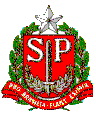 SECRETARIA DE ESTADO DA EDUCAÇÃODSD2SD22COORDENADORIA DE ENSINO:UO: 6DIRETORIA DE ENSINO – REGIÃO CENTROUD: 021PORTARIA ESPECIAL DE ADMISSÃO Nº XXX/XXXX  2ªvia O Dirigente Regional de Ensino da Diretoria supramencionada, no uso de suas atribuições, expede a presente Portaria para ADMITIR, nos termos do artigo 10 do Decreto n. 24.948 de 03-04-86, para ministração de aulas eventuais no exercício de   XXXXX , conforme dias discriminados no verso. Registro  Geral  NºRegistro  Geral  NºRegistro  Geral  NºRegistro  Geral  NºD CD CD CU FU FU FÓrgão  EmissorÓrgão  EmissorÓrgão  EmissorData  da  EmissãoData  da  EmissãoData  da  EmissãoData  da  EmissãoXXXXXXXXXXXXXXXXXXXXXXXXXXXXXXXXXXXXXXXX/XXXXX/XXXXX/XXXX/XX/XXXXXX/XX/XXXXXX/XX/XXXXXX/XX/XXXX  Nome  Nome  Nome  Nome  Nome  Nome  Nome  Nome  Nome  Nome  Nome  Nome  Nome  Nome  Nome  Nome  NomeXXXXXXXXXXXXXXXXXXXXXXXXXXXXXXXXXXXXXXXXXXXXXXXXXXXXXXXXXXXXXXXXXXXXXXXXXXXXXXXXXXXXXXXXXXXXXXXXXXXXXXXXXXXXXXXXXXXXXXXXXXXXXXXXXXXXXXXXXXXXXXXXXXXXXXXXXXXXXXXXXXXXXXXXXXXXXXXXXXXXXXXXXXXXXXXXXXXXXXXXXXXXXXXXXXXXXXXXXXXXXXXXXXXXXXXXXXXXXXXXXXXXXXXXXXXXXXXXXXXXXXXXXXXXXXXXXXXXXXXXXXXXXXXXXXXXXXXXXXXXXXXXXXXXXXXXXXXXXXXXXXXXXXXXXXXXXXXXXXXXXXXXXXXXXXXXXXXXXXXXXXXXXXXXXXXXXXXXXXXXXXXXXXXXXXXXXXXXXXXXXXXXXXXXC P FC P FD CSexoSexoSexoRaça / CorRaça / CorData de NascimentoData de NascimentoData de NascimentoEstado  CivilEstado  CivilEstado  CivilNaturalidadeNaturalidadeNaturalidadeXXXXXXXXXXXXXXXXXXXXXXXXXXXXXXXXXXXXXXXXXXXXXXXXXXXXXXXXXXXXXXXXXXXXXXXXXXXXXXXXU F :U F :XXXXEstrangeiroEstrangeiroAno  de  chegadaAno  de  chegadaAno  de  chegadaIngr.  Serv.  Públ.Ingr.  Serv.  Públ.Ingr.  Serv.  Públ.Ingr.  Serv.  Públ.EscolaridadeEscolaridadeEscolaridadeEscolaridadeEscolaridadeEscolaridadeEscolaridadeEscolaridadeCódigoXX/XX/XXXXXX/XX/XXXXXX/XX/XXXXXX/XX/XXXX  2 – Ensino Médio [  ]  2 – Ensino Médio [  ]  2 – Ensino Médio [  ]  3 – Superior [   ]  3 – Superior [   ]  3 – Superior [   ]    Completo [   ]    Completo [   ]Nacion.XX/XX/XXXXXX/XX/XXXXXX/XX/XXXXXX/XX/XXXX  2 – Ensino Médio [  ]  2 – Ensino Médio [  ]  2 – Ensino Médio [  ]  3 – Superior [   ]  3 – Superior [   ]  3 – Superior [   ]   Incompleto [   ]   Incompleto [   ]Nacion.XX/XX/XXXXXX/XX/XXXXXX/XX/XXXXXX/XX/XXXX  2 – Ensino Médio [  ]  2 – Ensino Médio [  ]  2 – Ensino Médio [  ]  3 – Superior [   ]  3 – Superior [   ]  3 – Superior [   ]   Incompleto [   ]   Incompleto [   ]Função-AtividadeFaixa / Nível InicialFaixa / Nível InicialA   partir   deCódigo 6407 – PROF. EDUCAÇÃO BASICA IXXXX/XX/XXXXSEDE  DE  CONTROLE  DE  FREQÜÊNCIASEDE  DE  CONTROLE  DE  FREQÜÊNCIASEDE  DE  CONTROLE  DE  FREQÜÊNCIASEDE  DE  CONTROLE  DE  FREQÜÊNCIASEDE  DE  CONTROLE  DE  FREQÜÊNCIASEDE  DE  CONTROLE  DE  FREQÜÊNCIASEDE  DE  CONTROLE  DE  FREQÜÊNCIASEDE  DE  CONTROLE  DE  FREQÜÊNCIASEDE  DE  CONTROLE  DE  FREQÜÊNCIACódigo  U. A.Código  U. A.Nome   U. A.Nome   U. A.Nome   U. A.Nome   U. A.MunicípioMunicípioMunicípioXXXXXXXXXXEE XXXXXXXXXXXXEE XXXXXXXXXXXXEE XXXXXXXXXXXXEE XXXXXXXXXXXXSÃO PAULOSÃO PAULOSÃO PAULOACUMULAÇÃOACUMULAÇÃOACUMULAÇÃOACUMULAÇÃOACUMULAÇÃOACUMULAÇÃOACUMULAÇÃOACUMULAÇÃOACUMULAÇÃOCargo / Função-AtividadeCargo / Função-AtividadeCargo / Função-AtividadeCargo / Função-AtividadeCargo / Função-AtividadeCargo / Função-AtividadeAto  Decisório  NºAto  Decisório  NºD. O. E. LOCALLOCALLOCALLOCALLOCALLOCALLOCALLOCALLOCALCódigoDenominaçãoDenominaçãoDenominaçãoDenominaçãoMunicípioMunicípioMunicípioMunicípioCódigo :      Código :      Código :      Código :      Denom.:       Denom.:       Denom.:       Denom.:       PIS / PASEPPIS / PASEPPIS / PASEPFiliaçãoFiliaçãoFiliaçãoFiliaçãoFiliaçãoAno  1º  EmpregoXXXXXXXXXXXXXXXXXXXXXXXXXXXXXXXXXXXXXXXXXXMãe:  XXXXXXXXXXXXXXXXMãe:  XXXXXXXXXXXXXXXXMãe:  XXXXXXXXXXXXXXXXMãe:  XXXXXXXXXXXXXXXXMãe:  XXXXXXXXXXXXXXXXXXXXXXXXXXXXXXXXXXXXXXXXXXXXXXXXXXXXXXXXXXXXXXPai  :  XXXXXXXXXXXXPai  :  XXXXXXXXXXXXPai  :  XXXXXXXXXXXXPai  :  XXXXXXXXXXXXPai  :  XXXXXXXXXXXXXXXXBancoBancoBancoAgênciaTipo Tipo Tipo Nº  Conta / DCNº  Conta / DCLocal  e  DataCarimbo  e  Assinatura  do  Dirigente  Regional  de  EnsinoPublicação   no  D. O. E.SÃO PAULO, XX de XXXXXXX de XXXXXXXXXXXXX de XXXXSÃO PAULO, XX de XXXXXXX de XXXXXXXXXXXXX de XXXXXX/XX/XXXXU S O     D O     D D P EU S O     D O     D D P EU S O     D O     D D P EU S O     D O     D D P EAdmitido  para  os  períodos  abaixo  discriminados  no  exercício  de xxxxAdmitido  para  os  períodos  abaixo  discriminados  no  exercício  de xxxxAdmitido  para  os  períodos  abaixo  discriminados  no  exercício  de xxxxAdmitido  para  os  períodos  abaixo  discriminados  no  exercício  de xxxxAdmitido  para  os  períodos  abaixo  discriminados  no  exercício  de xxxxMêsDiasTotal   de   aulas   efetivamente   ministradasTotal   de   aulas   efetivamente   ministradasTotal   de   aulas   efetivamente   ministradasMêsDias1ª a  4ª5ª  a  8ªEnsino   MédioXXXX,XX/XX; X,X,X/XX     T   O   T   A   I   ST   O   T   A   I   SDE       a       Port. DRHU       /DE      a       Port. DRHU       /DE       a       Port. DRHU       /DE      a       Port. DRHU       /DE       a       Port. DRHU       /DE       a       Port. DRHU       /DE       a       Port. DRHU       /DE       a       Port. DRHU       /1) Contagem de tempo:       (     )2) Atribuição de classe:       (     ) 3) Atribuição de aulas :       (     )Local  e  DataCarimbo  e  Assinatura  do  Diretor  de  EscolaSÃO PAULOXX/XX/XXXX